令和２年度「橋渡し研究戦略的推進プログラム」・preB／シーズB・提出書類一覧（様式１）日本医療研究開発機構　橋渡し研究戦略的推進プログラム・preB／シーズB研究開発提案書※ 研究開発分担者等は全ての分担者について記載してください。また、人数に応じて適宜記載欄を追加してください。注 記載例と説明文（青字＆斜体の全ての箇所）を削除して提出してください。各年度別経費内訳　　　　　　　　　　　　　　　　　　　　　　　　　　　　　　　（単位：千円）機関別経費（間接経費を含めた合計額）　　　　　　　　　　　　　　　　　　　　（単位：千円）各経費の主な内訳（代表機関及び分担機関）【設備備品費】※応募後、必要に応じて見積書の提出を求めます【消耗品費】【旅費】【人件費】【その他：外注費】※応募後、必要に応じて見積書の提出を求めます【その他（その他）：拠点の支援費】※応募後、必要に応じて見積書の提出を求めます【応募額の上限※を越えて研究開発費を申請する課題】※preBの場合には10,000千円、シーズBの場合には50,000千円　該当　→以下に内訳と必要性、契約手続きに要する時間等を考慮した執行計画を記載してください。　非該当〇〇〇〇〇〇〇〇〇〇〇〇〇〇〇〇研究組織（研究開発代表者及び研究開発分担者）※１　所属機関と主たる研究場所が異なる場合は、主たる研究場所についても記載してください。※２　研究経費については、直接経費を記載してください。１　研究目的○○○○○○○○○○○○○○○○○○○○○○○○○○○○○○○○○○○○○○○○○○○○○○○○○○○○○○○○○○○○○○○○○○○○○○○○○○○○○○○○○○○○○○○○○○○○○○○○○○○。○○○○○○○○○○○○○○○○○○○○○○○○○○○○○○○○○○○○○○○○○○○○○○○○○○○○○○○○○○○○○○○○○○○○○○○○○○○○○○○○○○○○○○○○○○○○○○○○○○○。○○○○○○○○○○○○○○○○○○○○○○○○○○○○○○○○○○○○○○○○○○○○○○○○○○○○○○○○○○○○○○○○○○○○○○○○○○○○○○○○○○○○○○○○○○○○○○○○○○○。○○○○○○○○○○○○○○○○○○○○○○○○○○○○○○○○○○○○○○○○○○○○○○○○○○○○○○○○○○○○○○○○○○○○○○○○○○○○○○○○○○○○○○○○○○○○○○○○○○○。○○○○○○○○○○○○○○○○○○○○○○○○○○○○○○○○○○○○○○○○○○○○○○○○○○○○○○○○○○○○○○○○○○○○○○○○○○○○○○○○○○○○○○○○○○○○○○○○○○○。○○○○○○○○○○○○○○○○○○○○○○○○○○○○○○○○○○○○○○○○○○○○○○○○○○○○○○○○○○○○○○○○○○○○○○○○○○○○○○○○○○○○○○○○○○○○○○○○○○○。○○○○○○○○○○○○○○○○○○○○○○○○○○○○○○○○○○○○○○○○○○○○○○○○○○○○○○○○○○○○○○○○○○○○○○○○○○○○○○○○○○○○○○○○○○○○○○○○○○○。○○○○○○○○○○○○○○○○○○○○○○○○○○○○○○○○○○○○○○○○○○○○○○○○○○○○○○○○○○○○○○○○○○○○○○○○○○○○○○○○○○○○○○○○○○○○○○○○○○○。○○○○○○○○○○○○○○○○○○○○○○○○○○○○○○○○○○○○○○○○○○○○○○○○○○○○○○○○○○○○○○○○○○○○○○○○○○○○○○○○○○○○○○○○○○○○○○○○○○○。○○○○○○○○○○○○○○○○○○○○○○○○○○○○○○○○○○○○○○○○○○○○○○○○○○○○○○○○○○○○○○○○○○○○○○○○○○○○○○○○○○○○○○○○○○○○○○○○○○○。（○○○字）２　研究計画・方法（１）要約（英文・和文）　＜最後に別添として添付＞（２）研究計画・方法（概要）（３００～５００字程度）○○○○○○○○○○○○○○○○○○○○○○○○○○○○○○○○○○○○○○○○○○○○○○○○○○○○○。○○○○○○○○○○○○○○○○○○○○○○○○○○○○○○○○○○○○○○○○○○○○○○○○○○○○○○○○○○○○○○○○○○○○○○○○○○○○○○○○○○○○○○○○○○○○○○○○○○○。○○○○○○○○○○○○○○○○○○○○○○○○○○○○○○○○○○○○○○○○○○○○○○○○○○○○○○○○○○○○○○○○○○○○○○○○○○○○○○○○○○○○○○○○○○○○○○○○○○○。○○○○○○○○○○○○○○○○○○○○○○○○○○○○○○○○○○○○○○○○○○○○○○○○○○○○○○○○○○○○○○○○○○○○○○○○○○○○○○○○○○○○○○○○○○○○○○○○○○○。（○○○字）（本文）○○○○○○○○○○○○○○○○○○○○○○○○○○○○○○○○○○○○○○○○○○○○○○○○○○○○○。○○○○○○○○○○○○○○○○○○○○○○○○○○○○○○○○○○○○○○○○○○○○○○○○○○○○○○○○○○○○○○○○○○○○○○○○○○○○○○○○○○○○○○○○○○○○○○○○○○○。○○○○○○○○○○○○○○○○○○○○○○○○○○○○○○○○○○○○○○○○○○○○○○○○○○○○○○○○○○○○○○○○○○○○○○○○○○○○○○○○○○○○○○○○○○○○○○○○○○○。○○○○○○○○○○○○○○○○○○○○○○○○○○○○○○○○○○○○○○○○○○○○○○○○○○○○○○○○○○○○○○○○○○○○○○○○○○○○○○○○○○○○○○○○○○○○○○○○○○○。○○○○○○○○○○○○○○○○○○○○○○○○○○○○○○○○○○○○○○○○○○○○○○○○○○○○○○○○○○○○○○○○○○○○○○○○○○○○○○○○○○○○○○○○○○○○○○○○○○○。○○○○○○○○○○○○○○○○○○○○○○○○○○○○○○○○○○○○○○○○○○○○○○○○○○○○○○○○○○○○○○○○○○○○○○○○○○○○○○○○○○○○○○○○○○○○○○○○○○○。○○○○○○○○○○○○○○○○○○○○○○○○○○○○○○○○○○○○○○○○○○○○○○○○○○○○○。（○○○字）（例）別紙１　研究開発の主なスケジュール（例）別紙２　実施体制について・・３　研究業績・研究開発代表者　○△　○□＜論文・著書＞○M.Marusankaku, J.Aaaa, H.Bbbbb, A.Ccccc, Treatment of　Hepatic……, Nature, 2015 , 1,10-20 M.Marusankaku, T.Aaaa, A.Bbbbb, T.Ccccc, Risk factors for Fungal…, Nature, 2015, 2,17-26＜特許権等知的財産権の取得及び申請状況＞＜政策提言＞○○○○○○ガイドライン（○○学会編　XXXX年）・研究開発分担者　□□　○○＜論文・著書＞○M.Kakukaku, T.Dddd, A.Eeee, T.Ffff, Study on Hepatitis…………, Nature, 2015,12,32-40 M.Kakukaku, T. Dddd, A. Eeee, T.Ffff, Study on Malaria………, Nature, 2015,10,45-54（Researchmapのテキスト出力をコピペしてみた例）Non-negligible collisions of alkali atoms with background gas in buffer-gas-free cells coated with paraffinApplied Physics B-Lasers and Optics 122(4) 81-1-81-6 2016年3月Laser frequency locking with 46 GHz offset using an electro-optic modulator for magneto-optical trapping of francium atomsApplied Optics 55(5) 1164-1169 2016年2月Atomic spin resonance in a rubidium beam obliquel ４　研究費の応募・受入等の状況・エフォート（１）応募中の研究費（２）現在受け入れている研究費（予定含む）　*（　）内には、研究開発期間全体の直接経費の総額を記載してください。（３）その他の活動　　　エフォート：　２０　％５　これまでに受けた研究費とその成果等本欄には、研究開発代表者及び研究開発分担者がこれまでに受けた研究費（所属研究機関より措置された研究費、府省・地方公共団体・研究助成法人・民間企業等からの研究費等。なお、現在受け入れている研究費も含む。）による研究成果等のうち、本研究の立案に生かされているものを選定し、当該資金制度（橋渡し研究加速ネットワークプログラム、橋渡し研究戦略的推進プログラム）とそれ以外の研究費に分けて、次の点に留意し記述してください。それぞれの研究費ごとに、資金制度名、期間（年度）、研究開発課題名、研究開発代表者又は研究開発分担者の別、研究経費（直接経費）を記載してください。また、研究成果及び中間・事後評価（当該研究費の配分機関が行うものに限る。）結果も簡潔に記載してください。当該資金制度とそれ以外の研究費は区別して記述してください。（記載項目）資金制度名：期間（年度）：H 　年度～H 　年度研究開発課題名：研究開発代表者又は研究開発分担者の別：研究開発経費（直接経費）：　　千円研究成果及び中間・事後評価結果：（記載例）【当該資金制度（橋渡し研究加速ネットワークプログラム・橋渡し研究戦略的推進プログラム）】（１）文部科学省　橋渡し研究加速ネットワークプログラム（シーズA）、H25～H26、「○○に関する研究」、代表者、４，０００千円××××の成果を得た。（２）AMED　橋渡し研究戦略的推進プログラム（シーズB）、H29～H29、「○○に関する研究」、代表者、４０，０００千円　事後評価結果：〇．〇××××の成果を得た。【その他のAMED事業】（１）AMED　○○事業（A）、H21～H23、「○○に関する研究」、代表者、４０，０００千円××××の成果を得た。（２）AMED　○○事業（B）、H21～H23、「○○に関する研究」、代表者、４０，０００千円××××の成果を得た。【それ以外の研究費】（３）基盤研究（B）、H21～H23、「○○に関する研究」、代表者、４０，０００千円××××の成果を得た。６　特記事項（この項目は、AMEDとして概要を把握するために記載していただくもので、別途公募要領に特記事項として条件が付されない限りは、採否に影響はありません。なお、今後のAMED事業運営に資する研究動向の分析等に利用させていただくとともに、研究開発課題が特定されないかたちで（例：事業やプログラムごとの単位等で）分析結果を公開させていただく場合があります。）ヒトを対象とした介入研究や観察研究等における、患者・市民参画（PPI：patient and public involvement）の取組（予定を含む）を行っている場合には、その実施方法等について記載してください。本研究開発課題を実施するにあたり、患者等の研究への参加、データ取得等を予定している場合には、その予定される人数（概数で可）を記載してください。【事業毎に2.研究計画・方法で記載している項目以外で、研究成果の目安となる数値指標等があれば、記載できるように項目を設定してください。】例：本研究で得られたデータについて、データベースへの登録やデータシェアリングを予定している場合には、その概要を記載してください。　　　 ④　国内の子会社から国外の親会社に本研究開発課題の成果の承継を予定している場合は、その概要を記載してください。（例）患者・市民参画の取組：本研究開発課題にて行う○○の臨床試験のプロトコルを作成するにあたっては、○○の患者団体との対話を通じて、○○に関する患者や家族側の意見を参考にする。 (例)○○についての臨床研究に○名が参加予定。○○の解析に用いるデータ・サンプルについて○名から提供される予定。 (例)本研究で得られた結果について、○○のデータベースに登録予定。　④ （例）　　　本研究で得られた結果について、社内規定により海外の親会社に移転予定。別紙１研究開発の主なスケジュール目標達成に向けて取り組むべき研究開発項目を挙げ、実施期間を記載してください。シーズBについては最長2年度ですが、3年度の計画として見通しを記載してください。※ マイルストーン：達成しようとする研究開発の節目となる到達点・達成事項項目別のスケジュールや担当者（研究開発代表者、研究開発分担者）がわかるように記載してください。※ 1頁以内で記載してください。別紙２実施体制図代表機関、分担機関の組織（所属機関と主たる研究場所が異なる場合については、主たる研究場所についても記載）、体制、連携、協力体制等について、研究開発代表者・分担者と橋渡し研究支援拠点及び拠点の担当者（プロジェクトマネージャー等）、臨床研究中核病院、がんゲノム医療中核拠点病院（がんに関する遺伝子治療等のシーズの場合）、連携する企業間の連携体制がわかるように体制図を記載してください。各機関の役割がわかるように記載してください。また、研究開発課題の運営・推進及び進捗管理等の体制や方法について記載してください。【体制図記載例】角丸四角形：大学等、楕円：企業、長方形：AMED点線矢印：契約の流れ、二重矢印線：試料、情報等のやりとり、分担（別添）要約（英文・和文）Summary of Proposal* Please limit this “Summary of Proposal” form to two (2) pages. 1. Project title  Study of  ･･･ 2. Principal investigator  Name 			Hanako Iryou　　　　Gender　			Male Female Other Rather not sayResearcher ID（8 digits） 	XXXXXXXXDate of birth（Age） 	19XX / XX / XX  (XX：As of April 1,2020)Affiliation 			ZZZZZZ UniversityDepartment 			Department of YYYYYYPosition title 		ProfessorE-mail address 		ZZZZZZ@YY.jp 3. Abstract (400 words maximum)  Outline your research proposal, mentioning the anticipated results, in 400 words or less.○○○○○○○○○○○○○○○○○○○○○○○○○○○○○○○○○○○○○○○○○○○○○○○○○○○○○○○○○○○○○○○○○○○○○○○○○○○○○○○○○○○○○○○○○○○○○○○○○○○.○○○○○○○○○○○○○○○○○○○○○○○○○○○○○○○○○○○○○○○○○○○○○○○○○○○○○○○○○○○○○○○○○○○○○○○○○○○○○○○○○○○○○○○○○○○○○○○○○○○.  4. Keywords (10 items maximum)  List as many as 10 terms that most likely represent the essence of the proposed research.1. 　　　　　　 2. 　　　　　　 3. 　　　　　　　4. 　　　　　　　 5. 　　　　　　 6. 　　　　　　 7. 　　　 　　　 8. 　　　　　　　 9. 　　　　　　 10. 　　　　 5. Publication list (10 items maximum) List as many as 10 peer-reviewed articles published in English in reverse chronological order (most recent first), and specify the most relevant one(s) with an asterisk(s) (*).1. *2. 3. 4. 5. 6. 7. 8. 9. 10.研究開発提案書要約※ 本「研究開発提案書要約」は２頁以内に収めてください。 １．研究開発課題名  △△△△の創出を目指した研究 ２．研究開発代表者  氏名 			医療　花子性別			男　女　その他　回答したくない研究者番号（8桁）　	XXXXXXXX生年月日（年齢）		19XX 年 XX 月 XX日 （XX歳：2020年4月1日時点）所属研究機関		○○○○大学所属部局 			△△△学部職名 			教授連絡先（E-mail） 		ZZZZZZ@YY.jp ３．アブストラクト 1,000文字以内で簡潔に記載してください。（期待される成果も含む）。○○○○○○○○○○○○○○○○○○○○○○○○○○○○○○○○○○○○○○○○○○○○○○○○○○○○○○○○○○○○○○○○○○○○○○○○○○○○○○○○○○○○○○○○○○○○○○○○○○○。○○○○○○○○○○○○○○○○○○○○○○○○○○○○○○○○○○○○○○○○○○○○○○○○○○○○○○○○○○○○○○○○○○○○○○○○○○○○○○○○○○○○○○○○○○○○○○○○○○○。○○○○○○○○○○○○○○○○○○○○○○○○○○○○○○○○○○○○○○○○○○○○○○○○○○○○○○○○○○○○○○○○○○○○○○○○○○○○○○○○○○○○○○○○○○○○○○○○○○○。○○○○○○○○○○○○○○○○○○○○○○○○○○○○○○○○○○○○○○○○○○○○○○○○○○○○○○○○○○○○○○○○○○○○○○○○○○○○○○○○○○○○○○○○○○○○○○○○○○○。○○○○○○○○○○○○○○○○○○○○○○○○○○○○○○○○○○○○○○○○○○○○○○○○○○○○○○○○○○○○○○○○○○○○○○○○○○○○○○○○○○○○○○○○○○○○○○○○○○○。○○○○○○○○○○○○○○○○○○○○○○○○○○○○○○○○○○○○○○○○○○○○○○○○○○○○○○○○○○○○○○○○○○○○○○○○○○○○○○○○○○○○○○○○○○○○○○○○○○○。○○○○○○○○○○○○○○○○○○○○○○○○○○○○○○○○○○○○○○○○○○○○○○○○○○○○○○○○○○○○○○○○○○○○○○○○○○○○○○○○○○○○○○○○○○○○○○○○○○○。○○○○○○○○○○○○○○○○○○○○○○○○○○○○○○○○○○○○○○○○○○○○○○○○○○○○○○○○○○○○○○○○○○○○○○○○○○○○○○○○○○○○○○○○○○○○○○○○○○○。○○○○○○○○○○○○○○○○○○○○○○○○○○○○○○○○○○○○○○○○○○○○○○○○○○○○○○○○○○○○○○○○○○○○○○○○○○○○○○○○○○○○○○○○○○○○○○○○○○○。○○○○○○○○○○○○○○○○○○○○○○○○○○○○○○○○○○○○○○○○○○○○○○○○○○○○○○○○○○○○○○○○○○○○○○○○○○○○○○○○○○○○○○○○○○○○○○○○○○○。 ４．キーワード（疾患名以外、10単語以内）　 提案内容を示す、適切かつ重要と思われる単語を記載してください。(例：研究手法、使用技術、医薬品モダリティ、生命現象、対象部位（臓器、組織、細胞等）、対象集団（妊産婦、AYA世代など）、実験動物等、の具体名)1．△△計測　　2．○○合成阻害剤　　3．　．．．．．． ５．対象疾患（10個以内） 研究の主題に近いものから順番に、主要な疾患名を10個以内で記載してください。なお、未診断疾患が対象の場合は「未診断疾患」、具体的な対象疾患が無い又は未定の場合は「対象なし」と記載してください。1．△△感染症　　2．○○病　　3．□□症候群　．．．．．．別紙３シーズ開発の概要※各項目について、要点のみ簡潔に記載してください。なお別添資料がある場合には、詳細内容は別添を参照する形とし、本様式にはその概要を記載してください。別紙４実施計画１．研究開発計画　※本研究開発における実施項目ごとの計画をシーズBの目標達成までの期間（３年以内が目安）について記載してください。preBの課題であっても、シーズBの目標（非臨床POC取得）までの計画を記載してください。（１）〇〇〇〇〇〇〇〇〇〇〇〇〇〇〇〇〇〇〇令和Ａ年度：令和Ａ＋１年度：令和Ａ＋２年度：（２）〇〇〇〇〇〇〇〇〇〇〇〇〇〇〇〇〇〇〇令和Ａ年度：令和Ａ＋１年度：令和Ａ＋２年度：（３）〇〇〇〇〇〇〇〇〇〇〇〇〇〇〇〇〇〇〇令和Ａ年度：令和Ａ＋１年度：令和Ａ＋２年度：（４）事前に設定するGo/No-go 判断に関する基準例）本試験において、主要評価項目である●●の変化量について、治験薬投与群がプラセボ投与群に対して統計学的に有意（予め計画する解析方法にて）であった場合、連携する企業への導出を行い、企業主導にて次相の開発を進める。一方、統計学的な有意差が得られなかった場合、本治験薬の●●病に対する開発を中止する。２．担当別　研究開発概要（１）研究開発代表者　氏名：〇〇　〇〇研究開発代表者　所属　役職：〇〇大学〇〇研究科〇〇分野　研究員分担研究開発課題名（実施内容）：〇〇〇〇〇〇〇〇〇〇〇〇〇〇〇〇〇〇〇①研究開発の目的及び内容 〇〇〇〇〇〇〇〇〇〇〇〇〇〇〇〇〇〇〇②研究開発項目、マイルストーン及び研究開発方法研究開発項目：〇〇〇〇〇〇〇〇〇〇〇〇〇〇〇〇〇〇〇マイルストーン１：〇〇〇〇〇〇〇〇〇〇製造方法の確立（令和2年12月）マイルストーン２：〇〇〇〇〇〇〇〇〇〇試験の完了（令和3年02月）研究開発方法：〇〇〇〇〇〇〇〇〇〇〇〇〇〇〇〇〇〇〇③担当する研究開発を実現可能な根拠〇〇〇〇〇〇〇〇〇〇〇〇〇〇〇〇〇〇〇（２）研究開発分担者　氏名：研究開発分担者　所属　役職：分担研究開発課題名（実施内容）：①研究開発の目的及び内容 ②研究開発項目、マイルストーン及び研究開発方法③担当する研究開発を実現可能な根拠３． 倫理面への配慮（様式２）令和　　年　　月　　日　　承　　　　諾　　　　書（研究開発代表者の所属機関・職名）（研究開発代表者の氏名）　殿（研究開発分担者の所属機関・職名）（所属長の氏名）　　　　　　　　公印  「令和2年度橋渡し研究戦略的推進プログラム」の研究開発課題の募集に対し、当機関（研究所）の職員が、下記により応募することを承諾いたします。記１．研究開発課題名    　代表機関の課題名　　　　　　　　　　　（分担機関の課題名）２．研究者氏名    　氏名のみ記載所属機関長の氏名・職印は、学部長、附属研究者等の部局の長が承諾書に関する権限を委任されている場合は、これらの部局長の氏名・職印で差し支えありません。同一の課題について、同一の機関から複数の研究開発分担者が参加しようとする場合は、「２．研究者氏名」に連記して差し支えありません。研究開発提案課題名拠点名・シーズ番号応募資格者（拠点長）氏名研究開発代表者 機関名研究開発代表者 氏名応募する研究開発期間令和2年7月15日（仮）～令和　年3月31日（　年度） preB（1年度）　　　　　 シーズB（最長2年度）開発目的（複数選択可）健康増進・予防　診断　治療　予後・QOL改善モダリティ医薬品　　医療機器・ヘルスケア　再生・細胞医療・遺伝子治療　その他（　　　　　　　）疾患領域（複数選択可）がん　生活習慣病（循環器、糖尿病等）　精神・神経疾患　老年医学・認知症　成育　難病　感染症（AMR含む）種類提出区分提出●あり ○なし様式1：研究開発提案書必須 別紙1：研究開発の主なスケジュール必須別紙2：実施体制図必須（別添）：要約（英文・和文）必須 別紙3：シーズ開発の概要必須 別紙4：実施計画必須様式2：承諾書　※分担機関がある場合必須※別添①：研究開発代表者の各種トレーニングに関する受講証、修了証等の写し 任意別添②：臨床試験実施計画書（プロトコール）任意別添③：統計解析計画書　※（案）も可任意別添④：対面助言記録の写し及び別紙（相談内容）　※シーズBの計画の場合に必須　（preBの課題において、事前面談を実施済みの場合は任意で概要を添付することができる）必須※別添⑤：企業と連携して研究を実施する場合は、当該企業等との共同研究であることを示す書類（契約書等の写し）任意研究開発課題名（英語表記）〇〇に関する研究開発Study of ○○〇〇に関する研究開発Study of ○○〇〇に関する研究開発Study of ○○〇〇に関する研究開発Study of ○○〇〇に関する研究開発Study of ○○〇〇に関する研究開発Study of ○○〇〇に関する研究開発Study of ○○公募名（事業名）非臨床試験を行う研究開発課題（橋渡し研究戦略的推進プログラム）preB（1年度）　　　　　　 シーズB（最長2年度）非臨床試験を行う研究開発課題（橋渡し研究戦略的推進プログラム）preB（1年度）　　　　　　 シーズB（最長2年度）非臨床試験を行う研究開発課題（橋渡し研究戦略的推進プログラム）preB（1年度）　　　　　　 シーズB（最長2年度）非臨床試験を行う研究開発課題（橋渡し研究戦略的推進プログラム）preB（1年度）　　　　　　 シーズB（最長2年度）非臨床試験を行う研究開発課題（橋渡し研究戦略的推進プログラム）preB（1年度）　　　　　　 シーズB（最長2年度）非臨床試験を行う研究開発課題（橋渡し研究戦略的推進プログラム）preB（1年度）　　　　　　 シーズB（最長2年度）非臨床試験を行う研究開発課題（橋渡し研究戦略的推進プログラム）preB（1年度）　　　　　　 シーズB（最長2年度）研究開発期間令和2年 7月15日（仮）　　～　　令和  年 3月31日（　年度）令和2年 7月15日（仮）　　～　　令和  年 3月31日（　年度）令和2年 7月15日（仮）　　～　　令和  年 3月31日（　年度）令和2年 7月15日（仮）　　～　　令和  年 3月31日（　年度）令和2年 7月15日（仮）　　～　　令和  年 3月31日（　年度）令和2年 7月15日（仮）　　～　　令和  年 3月31日（　年度）令和2年 7月15日（仮）　　～　　令和  年 3月31日（　年度） e-Rad研究分野（主）キーワード○△□、○□△（※e-Radの研究分野（主）の「キーワード」を記載）○△□、○□△（※e-Radの研究分野（主）の「キーワード」を記載）○△□、○□△（※e-Radの研究分野（主）の「キーワード」を記載）○△□、○□△（※e-Radの研究分野（主）の「キーワード」を記載）○△□、○□△（※e-Radの研究分野（主）の「キーワード」を記載）○△□、○□△（※e-Radの研究分野（主）の「キーワード」を記載）○△□、○□△（※e-Radの研究分野（主）の「キーワード」を記載）研究開発代表者氏名（フリガナ）〇〇〇〇　〇〇〇〇〇〇〇　〇〇〇〇〇〇〇　〇〇〇〇〇〇〇　〇〇〇〇〇〇〇　〇〇〇〇〇〇〇　〇〇〇研究開発代表者氏名（漢字等）〇△　〇□　　　　　Yyyy Yyyyyy〇△　〇□　　　　　Yyyy Yyyyyy〇△　〇□　　　　　Yyyy Yyyyyy〇△　〇□　　　　　Yyyy Yyyyyy〇△　〇□　　　　　Yyyy Yyyyyy〇△　〇□　　　　　Yyyy Yyyyyy所属研究機関○○○○大学○○○○大学○○○○大学○○○○大学○○○○大学○○○○大学○○○○大学住所〒XXX-XXXX〒XXX-XXXX〒XXX-XXXX〒XXX-XXXX〒XXX-XXXX〒XXX-XXXX〒XXX-XXXX電話番号XX-XXXX-XXXXXX-XXXX-XXXXXX-XXXX-XXXXＦＡＸＦＡＸＦＡＸXX-XXXX-XXXXE-mailYYY@YY.jpYYY@YY.jpYYY@YY.jpYYY@YY.jpYYY@YY.jpYYY@YY.jpYYY@YY.jp部局△△△学部△△△学科△△△学部△△△学科△△△学部△△△学科△△△学部△△△学科△△△学部△△△学科△△△学部△△△学科△△△学部△△△学科職名△△△△△△△△△△△△△△△△△△△△△経理事務担当者氏名□□　□□□□　□□経理担当部局名・連絡先等経理担当部局名・連絡先等○○○○大学管理部○○課電話番号：        　　FAX番号：E-mailアドレス：○○○○大学管理部○○課電話番号：        　　FAX番号：E-mailアドレス：○○○○大学管理部○○課電話番号：        　　FAX番号：E-mailアドレス：研究開発分担者氏名※（フリガナ）〇〇〇〇　〇〇〇　※全ての分担者について記載〇〇〇〇　〇〇〇　※全ての分担者について記載〇〇〇〇　〇〇〇　※全ての分担者について記載〇〇〇〇　〇〇〇　※全ての分担者について記載〇〇〇〇　〇〇〇　※全ての分担者について記載〇〇〇〇　〇〇〇　※全ての分担者について記載研究開発分担者氏名※（漢字等）□□　○○　　　　 Zzzz Zzzzz□□　○○　　　　 Zzzz Zzzzz□□　○○　　　　 Zzzz Zzzzz□□　○○　　　　 Zzzz Zzzzz□□　○○　　　　 Zzzz Zzzzz□□　○○　　　　 Zzzz Zzzzz所属研究機関△□大学△□大学△□大学△□大学△□大学△□大学△□大学住所〒XXX-XXXX〒XXX-XXXX〒XXX-XXXX〒XXX-XXXX〒XXX-XXXX〒XXX-XXXX〒XXX-XXXX電話番号XX-XXXX-XXXXXX-XXXX-XXXXXX-XXXX-XXXXＦＡＸＦＡＸXX-XXXX-XXXXXX-XXXX-XXXXE-mailYYY@YY.jpYYY@YY.jpYYY@YY.jpYYY@YY.jpYYY@YY.jpYYY@YY.jpYYY@YY.jp部局△△△学部△△△学科△△△学部△△△学科△△△学部△△△学科△△△学部△△△学科△△△学部△△△学科△△△学部△△△学科△△△学部△△△学科職名△△△△△△△△△△△△△△△△△△△△△経理事務担当者氏名○△　○△○△　○△経理担当部局名・連絡先等経理担当部局名・連絡先等△□大学管理部○○課電話番号：        　　FAX番号：E-mailアドレス：△□大学管理部○○課電話番号：        　　FAX番号：E-mailアドレス：△□大学管理部○○課電話番号：        　　FAX番号：E-mailアドレス：大項目大項目中項目R2年度R3年度計直接経費1.物品費設備備品費直接経費1.物品費消耗品費直接経費2.旅　費旅　費直接経費3.人件費　・謝金人件費直接経費3.人件費　・謝金謝金直接経費4.その他外注費直接経費4.その他その他直接経費小　計小　計間接経費（上記経費の30%目安）間接経費（上記経費の30%目安）間接経費（上記経費の30%目安）合　計合　計合　計種別機関名R2年度R3年度計代表分担１分担２･･･合計合計支出年度品　名単価（円）数量金額設置機関　　年度　　年度支出年度品名金額積算根拠必要性・用途購入機関年度年度支出年度目的日程場所費用（／人）人数合計年度年度支出年度職名雇用先人件費（／月）雇用期間合計年度年度支出年度外注内容外注先（予定）外注費（円）　　年度　　年度支出年度支援内容支払先（予定）支援費（円）　　年度　　年度氏名生年月日（年齢：令和2年4月1日時点）研究者番号所属研究機関※１部局※１職名※１現在の専門学位（最終学歴）学位取得年役割分担令和2年度研究経費※２（千円）エフォート（％）研究開発代表者〇△〇□S49/11/11（XX）12345678○○○○大学△△△X,XXXXX研究開発代表者〇△〇□S49/11/11（XX）12345678△△△学部△△△学科△△博士（○○大学）H14年X,XXXXX研究開発代表者〇△〇□S49/11/11（XX）12345678△△△△△△X,XXXXX同上（主たる研究場所）△□大学X,XXXXX同上△△△学部△△△学科X,XXXXX同上□□□X,XXXXX研究開発分担者□□○○S50/11/11（XX）98765432△□大学□○□X,XXXXX研究開発分担者□□○○S50/11/11（XX）98765432△△△学部△△△学科○○博士（□△大学）H15年X,XXXXX研究開発分担者□□○○S50/11/11（XX）98765432□□□□□□□□X,XXXXX同上（主たる研究場所）△□大学X,XXXXX同上△△△学部△△△学科X,XXXXX同上□□□X,XXXXX計　2名計　2名計　2名研究開発経費合計X,XXX資金制度・研究費名（研究期間・配分機関等名）研究開発課題名（研究開発代表者氏名）役割(代表・分担の別)令和2年度の研究経費（直接経費）[期間全体の額] (千円)エフォート(%)研究内容の相違点及び他の研究費に加えて本応募研究開発課題に応募する理由【本応募研究開発課題】（R2～R3）○○と△△の相関に関する実験的研究（○○○○）代表6,000[18,000]30（総額21,000千円）*科学研究費補助金・挑戦的萌芽研究（R2～R3・日本学術振興会）○○と△△の□□への依存性に関する調査研究（○○○○）代表3,000[9,000]20研究とは××の視点から調査する意味で異なり、本応募研究により統合的に理解が進むため。（総額　9,000千円）*令和2年度○○財団研究助成金（R2・○○財団）××と□□の研究（○○○○）分担1,000[1,000]10本研究とは××の視点から調査する意味で異なり、本応募研究により統合的に理解が進むため。資金制度・研究費名（研究期間・配分機関等名）研究開発課題名（研究開発代表者氏名）役割(代表・分担の別)令和2年度の研究経費（直接経費）[期間全体の額](千円)エフォート(%)研究内容の相違点及び他の研究費に加えて本応募研究開発課題に応募する理由令和元年度○○財団研究助成金（R1・○○財団××と□□の研究（○○○○）代表1,000[1,000]10本研究とは××の視点から調査する意味で異なり、本応募研究により統合的に理解が進むため。（総額　5,000千円）*○○事業（R1～R3・AMED）××と□□の研究（○○○○）分担1,000[5,000]10本研究とは××の視点から調査する意味で異なり、本応募研究により統合的に理解が進むため。研究開発の主なスケジュール（ロードマップ）研究開発の主なスケジュール（ロードマップ）研究開発の主なスケジュール（ロードマップ）研究開発の主なスケジュール（ロードマップ）研究開発の主なスケジュール（ロードマップ）研究開発の主なスケジュール（ロードマップ）研究開発の主なスケジュール（ロードマップ）研究開発の主なスケジュール（ロードマップ）研究開発の主なスケジュール（ロードマップ）研究開発の主なスケジュール（ロードマップ）研究開発の主なスケジュール（ロードマップ）研究開発の主なスケジュール（ロードマップ）研究開発の主なスケジュール（ロードマップ）研究開発の主なスケジュール（ロードマップ）研究開発項目※マイルストーン担当者氏名第1年度(R2年度)第1年度(R2年度)第1年度(R2年度)第1年度(R2年度)第2年度(R3年度)第2年度(R3年度)第2年度(R3年度)第2年度(R3年度)第3年度(R4年度)第3年度(R4年度)第3年度(R4年度)第3年度(R4年度)研究開発項目※マイルストーン担当者氏名1Q2Q3Q4Q1Q2Q3Q4Q1Q2Q3Q4Q（1) ○○の製造・○○の作製・△△の予備的検討・○○データ解析・規格の決定・GMP製造○○○○（2) ○○試験・○○の検討・△△試験の実施・○○試験の実施・○○試験の実施・非臨床POC取得○○○○○○（3）治験準備・プロトコール作成・実施体制の整備・IRB申請準備○○○○（4）薬事対応・○○相談・△△相談・対面助言○○（5）（6）（7）１．研究の背景１．研究の背景１．研究の背景研究開発課題名△△△△の創出を目指した研究△△△△の創出を目指した研究薬事承認申請上の分類医薬品　医療機器 再生医療等製品　体外診断用医薬品その他　非該当想定している申請区分：医薬品　医療機器 再生医療等製品　体外診断用医薬品その他　非該当想定している申請区分：試験物（機器）の名称〇〇〇〇〇〇〇〇〇〇〇〇〇〇〇〇起原又は発見の経緯、及び開発の経緯〇〇〇〇〇〇〇〇〇〇〇〇〇〇〇〇異分野融合シーズ　リバーストランスレーショナルリサーチ※異分野の研究者が有する技術との融合によるシーズ開発や、リバースTRに該当するシーズの場合、上記○を選択し、簡潔に説明して下さい。〇〇〇〇〇〇〇〇〇〇〇〇〇〇〇〇異分野融合シーズ　リバーストランスレーショナルリサーチ※異分野の研究者が有する技術との融合によるシーズ開発や、リバースTRに該当するシーズの場合、上記○を選択し、簡潔に説明して下さい。科学的・技術的な意義〇〇〇〇〇〇〇〇〇〇〇〇〇〇〇〇〇〇〇〇〇〇〇〇〇〇〇〇〇〇〇〇開発主体者※特許保有者、ライセンシー、臨床試験データ保有者、実用化に向けて開発を進める主体自機関　国内他機関　国内企業　海外機関・企業その他（以下に詳細を記載してください）自機関　国内他機関　国内企業　海外機関・企業その他（以下に詳細を記載してください）特許の出願状況※複数の出願がある場合は、必要に応じて記入欄を追加してください。出願特許：特願20XX-XXXXXXXXXXX発明の名称：〇〇〇〇〇〇〇〇〇〇〇〇〇〇〇〇出願日：〇〇〇〇年〇〇月〇〇日出願人：〇〇〇〇〇大学出願等の状況：「みなし取下げ」になっていないか、知財ご担当者等へ必ず確認してください。国際出願、審査請求等、今後の方針を記載してください。登録されている場合は、特許番号（登録日）を記載してください。出願特許：特願20XX-XXXXXXXXXXX発明の名称：〇〇〇〇〇〇〇〇〇〇〇〇〇〇〇〇出願日：〇〇〇〇年〇〇月〇〇日出願人：〇〇〇〇〇大学出願等の状況：「みなし取下げ」になっていないか、知財ご担当者等へ必ず確認してください。国際出願、審査請求等、今後の方針を記載してください。登録されている場合は、特許番号（登録日）を記載してください。試験物（機器）の日本での承認状況有　無　※有の場合以下記載
効能・効果等：製品名：有　無　※有の場合以下記載
効能・効果等：製品名：試験物（機器）の外国での承認状況有　無主な承認国：【承認がある場合、本研究との関連】
同一の適応症・用途異なる適応症・用途（　　　　　　　　　　　　　　　　　　）有　無主な承認国：【承認がある場合、本研究との関連】
同一の適応症・用途異なる適応症・用途（　　　　　　　　　　　　　　　　　　）２．実用化に向けたイメージ２．実用化に向けたイメージ２．実用化に向けたイメージ想定する
　効能・効果
　使用目的、効能又は効果
　効能、効果又は性能〇〇〇〇〇〇〇〇〇〇〇〇〇〇〇〇〇〇〇〇〇〇〇〇〇〇〇〇〇〇〇〇想定する
　用法・用量
　用法及び用量又は使用方法等、診療上での使われ方〇〇〇〇〇〇〇〇〇〇〇〇〇〇〇〇〇〇〇〇〇〇〇〇〇〇〇〇〇〇〇〇臨床上の位置づけについて既存治療に対する優位性既存治療の有無：有　無臨床上の位置づけ：〇〇〇〇〇〇〇〇〇〇〇〇〇〇〇〇〇〇〇〇〇〇〇〇〇〇〇〇〇〇〇〇既存治療の有無：有　無臨床上の位置づけ：〇〇〇〇〇〇〇〇〇〇〇〇〇〇〇〇〇〇〇〇〇〇〇〇〇〇〇〇〇〇〇〇本研究提案において期待する結果及びその後の方針※提案する研究においてどのような結果を期待し、その結果が得られた場合のその後の方針を記載してください。〇〇〇〇〇〇〇〇〇〇〇〇〇〇〇〇※提案する研究においてどのような結果を期待し、その結果が得られた場合のその後の方針を記載してください。〇〇〇〇〇〇〇〇〇〇〇〇〇〇〇〇申請時点までの　　達成事項主要特許出願（20**年**月）　　　　　非臨床POC取得　（20**年**月）試験物の規格決定（20**年**月）　　　試験物の製造体制整備（20**年**月）非臨床安全性評価終了（20**年**月）医師主導治験届提出（20**年**月）　　企業主導治験届提出（20**年**月）薬事承認／認証申請（20**年**月）　　薬事承認／認証取得（20**年**月）　国際臨床試験開始（20**年**月）　　　海外での承認／認証申請（20**年**月）　先進医療承認　　（20**年**月）　　　保険適用（20**年**月）　薬事承認／認証後販売（20**年**月）　薬事承認／認証外の商品化（20**年**月）ライセンスアウト　（20**年**月）　　その他（　　　 ）（20**年**月）主要特許出願（20**年**月）　　　　　非臨床POC取得　（20**年**月）試験物の規格決定（20**年**月）　　　試験物の製造体制整備（20**年**月）非臨床安全性評価終了（20**年**月）医師主導治験届提出（20**年**月）　　企業主導治験届提出（20**年**月）薬事承認／認証申請（20**年**月）　　薬事承認／認証取得（20**年**月）　国際臨床試験開始（20**年**月）　　　海外での承認／認証申請（20**年**月）　先進医療承認　　（20**年**月）　　　保険適用（20**年**月）　薬事承認／認証後販売（20**年**月）　薬事承認／認証外の商品化（20**年**月）ライセンスアウト　（20**年**月）　　その他（　　　 ）（20**年**月）開発目標（達成見込み）主要特許出願　　（20**年**月）　　　非臨床POC取得　（20**年**月）試験物の規格決定（20**年**月）　　　試験物の製造体制整備（20**年**月）非臨床安全性評価終了（20**年**月）医師主導治験届提出（20**年**月）　　企業主導治験届提出（20**年**月）総括報告書提出（20**年**月）薬事承認／認証申請（20**年**月）　　薬事承認／認証取得（20**年**月）　国際臨床試験開始（20**年**月）　　　海外での承認／認証申請（20**年**月）　先進医療承認　　（20**年**月）　　　保険適用（20**年**月）　薬事承認／認証後の販売（20**年**月）薬事承認／認証外の商品化（20**年**月）ライセンスアウト　（20**年**月）　　その他（　　　 ）（20**年**月）主要特許出願　　（20**年**月）　　　非臨床POC取得　（20**年**月）試験物の規格決定（20**年**月）　　　試験物の製造体制整備（20**年**月）非臨床安全性評価終了（20**年**月）医師主導治験届提出（20**年**月）　　企業主導治験届提出（20**年**月）総括報告書提出（20**年**月）薬事承認／認証申請（20**年**月）　　薬事承認／認証取得（20**年**月）　国際臨床試験開始（20**年**月）　　　海外での承認／認証申請（20**年**月）　先進医療承認　　（20**年**月）　　　保険適用（20**年**月）　薬事承認／認証後の販売（20**年**月）薬事承認／認証外の商品化（20**年**月）ライセンスアウト　（20**年**月）　　その他（　　　 ）（20**年**月）実用化までのロードマップ実用化までのロードマップ以下のように実用化までのロードマップを作成し、説明して下さい。その際、本研究提案が全体のどこに該当するか、また、企業等の連携先との役割分担も分かるように工夫してください。　なお、記載例の図は削除して下さい。（記載例）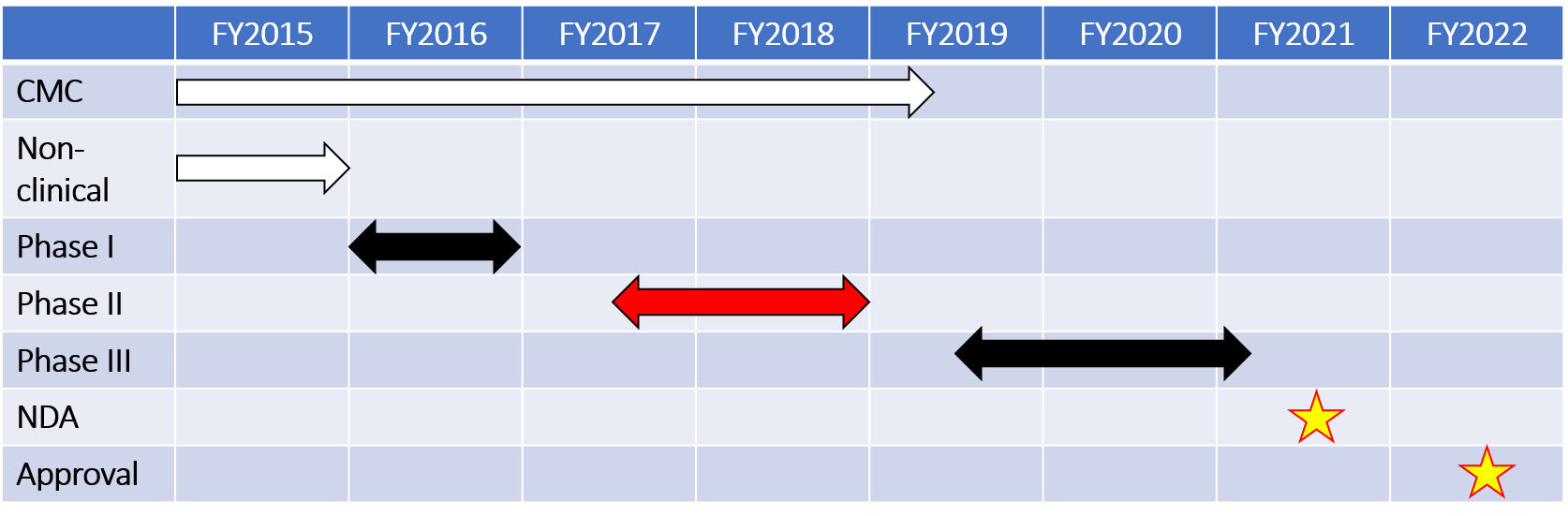 以下のように実用化までのロードマップを作成し、説明して下さい。その際、本研究提案が全体のどこに該当するか、また、企業等の連携先との役割分担も分かるように工夫してください。　なお、記載例の図は削除して下さい。（記載例）３．研究概要３．研究概要３．研究概要試験名（１）単回経口投与毒性試験（２）○○モデルマウスでの有効性試験（１）単回経口投与毒性試験（２）○○モデルマウスでの有効性試験開発相非臨床　薬理試験　薬物動態試験　毒性試験　装置設計・改良　品質・安全性評価　有効性評価　性能・機能評価その他（　　　　　）非臨床　薬理試験　薬物動態試験　毒性試験　装置設計・改良　品質・安全性評価　有効性評価　性能・機能評価その他（　　　　　）応募するシーズの対象疾患・症状とその頻度について例）・○○疾患の○○症状（国内○○万人、世界○○万人、根拠：○○ジャーナル（２０１６年○号）文献名：○○○○○○○○）例）・○○疾患の○○症状（国内○○万人、世界○○万人、根拠：○○ジャーナル（２０１６年○号）文献名：○○○○○○○○）疾患分類※複数選択可精神　神経　眼　耳鼻咽喉　歯　呼吸器　循環器消化器系　腎　泌尿器系　生殖器系　血液　筋・骨格　皮膚　免疫　内分泌・代謝　　感染　疼痛　小児　がん（種類：　　　　）　その他（　　　　　）精神　神経　眼　耳鼻咽喉　歯　呼吸器　循環器消化器系　腎　泌尿器系　生殖器系　血液　筋・骨格　皮膚　免疫　内分泌・代謝　　感染　疼痛　小児　がん（種類：　　　　）　その他（　　　　　）各試験の概要※実施期間を含む試験デザイン、評価、解析等について簡潔に記載（１）XXX 試験ラット（N=xx）を用いて・・で合成された△△について、～投与によって□□を検証する。投与量は・・・、△△期間は～週、○○期間は～週である。評価項目は～及び・・、解析は・・・。（１）XXX 試験ラット（N=xx）を用いて・・で合成された△△について、～投与によって□□を検証する。投与量は・・・、△△期間は～週、○○期間は～週である。評価項目は～及び・・、解析は・・・。生命倫理・安全管理に関する体制〇〇〇〇〇〇〇〇〇〇〇〇〇〇〇〇〇〇〇〇〇〇〇〇〇〇〇〇〇〇〇〇想定する効能・効果等を目的とした場合、提案する研究計画が妥当と考える理由〇〇〇〇〇〇〇〇〇〇〇〇〇〇〇〇〇〇〇〇〇〇〇〇〇〇〇〇〇〇〇〇試験デザイン（群設定、目標例数等）の設定根拠、統計学的な裏付け（２）○○モデルマウスでの有効性試験○○○を対象とした研究において～であったため、X段階の投与群を設定した。投与量の設定については、先行する・・・試験結果が△△であったため～と設定した。（２）○○モデルマウスでの有効性試験○○○を対象とした研究において～であったため、X段階の投与群を設定した。投与量の設定については、先行する・・・試験結果が△△であったため～と設定した。本研究で実施する試験と関連する臨床研究の実施状況関連する臨床研究の実施　有　無有の場合、具体的な内容：〇〇〇〇〇〇〇〇〇〇〇〇〇〇〇〇関連する臨床研究の実施　有　無有の場合、具体的な内容：〇〇〇〇〇〇〇〇〇〇〇〇〇〇〇〇４．企業連携について４．企業連携について４．企業連携について企業連携の有無有　無有の場合の連携先企業の名称：有　無有の場合の連携先企業の名称：企業等からの技術協力有　予定有　無特記事項：有　予定有　無特記事項：試験実施上の連携状況【①治験薬等の管理、提供】有　無　非該当特記事項：【②安全性情報等の管理、提供、当局対応等】有　無　非該当特記事項：【③その他の連携内容】【①治験薬等の管理、提供】有　無　非該当特記事項：【②安全性情報等の管理、提供、当局対応等】有　無　非該当特記事項：【③その他の連携内容】資金面での協力有　無特記事項：有　無特記事項：製造販売を担当する企業への導出に関する交渉状況有（内諾含）　交渉中　交渉予定　未定/予定無根拠となる文書等　有　無　※有る場合は添付（別添⑤）
文書名：〇〇〇〇〇〇〇〇①有（内諾含）の場合、具体的な内容・条件②交渉中、交渉予定の場合、状況③未定/予定無の場合、今後の方針　上記で該当するケースについて、以下詳細を記載してください。有（内諾含）　交渉中　交渉予定　未定/予定無根拠となる文書等　有　無　※有る場合は添付（別添⑤）
文書名：〇〇〇〇〇〇〇〇①有（内諾含）の場合、具体的な内容・条件②交渉中、交渉予定の場合、状況③未定/予定無の場合、今後の方針　上記で該当するケースについて、以下詳細を記載してください。導出予定先企業における引き受け後の開発方針※連携企業と協議の上記載してください。採択後にその実効性等を確認する場合があります。※連携企業と協議の上記載してください。採択後にその実効性等を確認する場合があります。企業連携、導出に関する各種書類の有無上記「４．企業連携」に関する各項目の根拠となる各種書類（例、契約書等の写し）有　無　※有る場合は添付（別添⑤）上記「４．企業連携」に関する各項目の根拠となる各種書類（例、契約書等の写し）有　無　※有る場合は添付（別添⑤）５．橋渡し研究支援拠点及び連携する臨床研究中核病院、がんゲノム医療中核拠点病院の活用・支援について５．橋渡し研究支援拠点及び連携する臨床研究中核病院、がんゲノム医療中核拠点病院の活用・支援について５．橋渡し研究支援拠点及び連携する臨床研究中核病院、がんゲノム医療中核拠点病院の活用・支援についてプロジェクトマネジメント支援　有　活用予定　無　未定　非該当
具体的な体制、実施方法：〇〇〇〇〇〇※数行以内で簡潔に記載して下さい。※「無」とした場合でも体制・方法を記載して下さい。支援　有　活用予定　無　未定　非該当
具体的な体制、実施方法：〇〇〇〇〇〇※数行以内で簡潔に記載して下さい。※「無」とした場合でも体制・方法を記載して下さい。知財戦略・調査支援　有　活用予定　無　未定　非該当
具体的な体制、実施方法：支援　有　活用予定　無　未定　非該当
具体的な体制、実施方法：CMC検討支援　有　活用予定　無　未定　非該当
具体的な体制、実施方法：支援　有　活用予定　無　未定　非該当
具体的な体制、実施方法：非臨床試験の計画・実施・評価支援　有　活用予定　無　未定　非該当
具体的な体制、実施方法：支援　有　活用予定　無　未定　非該当
具体的な体制、実施方法：試験物製造支援　有　活用予定　無　未定　非該当
具体的な体制、実施方法：支援　有　活用予定　無　未定　非該当
具体的な体制、実施方法：企業交渉・連携構築支援　有　活用予定　無　未定　非該当
具体的な体制、実施方法：支援　有　活用予定　無　未定　非該当
具体的な体制、実施方法：文書作成（各種申請書・契約等）支援　有　活用予定　無　未定　非該当
具体的な体制、実施方法：支援　有　活用予定　無　未定　非該当
具体的な体制、実施方法：開発・薬事対応支援　有　活用予定　無　未定　非該当
具体的な体制、実施方法：支援　有　活用予定　無　未定　非該当
具体的な体制、実施方法：プロトコールの作成支援　有　活用予定　無　未定　非該当
具体的な体制、実施方法：支援　有　活用予定　無　未定　非該当
具体的な体制、実施方法：その他（〇〇〇）支援　有　活用予定　無　未定　非該当
具体的な体制、実施方法：支援　有　活用予定　無　未定　非該当
具体的な体制、実施方法：その他（〇〇〇）支援　有　活用予定　無　未定　非該当
具体的な体制、実施方法：支援　有　活用予定　無　未定　非該当
具体的な体制、実施方法：６．応募までに取得済のデータについて６．応募までに取得済のデータについて６．応募までに取得済のデータについて非臨床試験の充足性※応募までに完了又は開始している非臨床試験があれば試験名と完了（予定）年月を記載完了している非臨床試験（完了年月）〇〇〇〇〇〇〇〇〇〇〇〇〇〇試験（20xx年xx月）〇〇〇〇〇〇〇〇〇〇〇〇〇〇試験（20xx年xx月）実施中の非臨床試験名（完了予定年月）〇〇〇〇〇〇〇〇〇〇〇〇〇〇試験（20xx年xx月）完了している非臨床試験（完了年月）〇〇〇〇〇〇〇〇〇〇〇〇〇〇試験（20xx年xx月）〇〇〇〇〇〇〇〇〇〇〇〇〇〇試験（20xx年xx月）実施中の非臨床試験名（完了予定年月）〇〇〇〇〇〇〇〇〇〇〇〇〇〇試験（20xx年xx月）CMCに関する検討の充足性あるいは基本要件への適合性対応状況（該当する場合）〇〇〇〇〇〇〇〇〇〇〇〇〇〇〇〇〇〇〇〇〇〇〇〇〇〇〇〇〇〇〇〇その他に取得している特筆すべき主なデータ〇〇〇〇〇〇〇〇〇〇〇〇〇〇〇〇〇〇〇〇〇〇〇〇〇〇〇〇〇〇〇〇非臨床試験データ等より臨床試験実施に当たり見出された課題と対応〇〇〇〇〇〇〇〇〇〇〇〇〇〇〇〇〇〇〇〇〇〇〇〇〇〇〇〇〇〇〇〇７．PMDAレギュラトリーサイエンス（RS）戦略相談等の活用について７．PMDAレギュラトリーサイエンス（RS）戦略相談等の活用について７．PMDAレギュラトリーサイエンス（RS）戦略相談等の活用についてRS戦略相談の実施状況事前面談実施　対面助言実施　未実施/今後予定
実施日（研究期間1年の場合は実施予定年月）：非臨床試験の充足性〇〇年○○月○○日治験薬等の品質・規格〇〇年○○月○○日治験デザイン〇〇年○○月○○日
　対面助言記録添付有（別添④）　無
　事前面談の概要メモ添付有　無事前面談実施　対面助言実施　未実施/今後予定
実施日（研究期間1年の場合は実施予定年月）：非臨床試験の充足性〇〇年○○月○○日治験薬等の品質・規格〇〇年○○月○○日治験デザイン〇〇年○○月○○日
　対面助言記録添付有（別添④）　無
　事前面談の概要メモ添付有　無RS戦略相談以外の相談区分の利用状況該当　非該当
該当する場合、その概要：該当　非該当
該当する場合、その概要：各種面談結果の概要〇〇〇〇〇〇〇〇〇〇〇〇〇〇〇〇〇〇〇〇〇〇〇〇〇〇〇〇〇〇〇〇（1） 遵守すべき研究に関係する指針等（1） 遵守すべき研究に関係する指針等　　　再生医療等の安全性の確保等に関する法律　　　人を対象とする医学系研究に関する倫理指針　　　ヒトゲノム・遺伝子解析研究に関する倫理指針　　　遺伝子治療臨床研究に関する指針　　　動物実験等の実施に関する基本指針　　　省令GCP　　　臨床研究法　　　その他の指針等(指針等の名称:　　　)　　　再生医療等の安全性の確保等に関する法律　　　人を対象とする医学系研究に関する倫理指針　　　ヒトゲノム・遺伝子解析研究に関する倫理指針　　　遺伝子治療臨床研究に関する指針　　　動物実験等の実施に関する基本指針　　　省令GCP　　　臨床研究法　　　その他の指針等(指針等の名称:　　　)（2）本研究開発期間中に予定される臨床研究の有無（2）本研究開発期間中に予定される臨床研究の有無　　有　　　　無※「有」の場合は、予定される内容を記入してください。　　有　　　　無※「有」の場合は、予定される内容を記入してください。対象疾患予定される内容、実施時期（３）COI（利益相反）委員会の有無　　有　　　無（４）COI（利益相反）委員会への申し出の有無　　有　　　無（５） 人権の保護及び法令等の遵守への対応（５） 人権の保護及び法令等の遵守への対応